Fitness and Dance:  Cumulative Exam Review   June 2015DefinitionsMuscular strength- the ability to exert an external force or lift a heavy weightFlexibility-the range of motion around a jointMuscular endurance-the ability of the muscles to repeatedly exert themselves.Body Composition- the relative percentage of muscle, fat, bone, and other  tissues of which the body is composedCardiovascular endurance-the ability of the heart, blood vessels, blood, and respiratory system to supply fuel, especially oxygen, to the musclesRead and study the statements below;The warm-up phase of a workout will, prevent injuries and prepare the body for more intensity, increase body temperature, and stretch large body muscles to increase elasticity.F.I.T.T stands for Frequency, Intensity, Time and TypeA resting heart rate ideally should be taken; immediately upon wakening after a sleep period.To determines one’s level of cardio fitness a person can test their aerobic fitness by all of the following; the pacer test, mile run, shuttle run, and step test.Increasing your heart-rate during a step-aerobics class is an example of increasing; intensityIncreasing your Participation in yoga from 1 day a week to 3 days a week is an example of increasing frequency.Body Shred Unit- 3 minutes Resistance training 2 Minutes of Cardiovascular activity 1 minute of abs/active recovery.The body Shred unit works muscular endurance and cardiovascular enduranceThe Fitness Gram Questions:  during the fitness gram each test is designed to measure the different components of fitness.-Flexibility- sit and reach test	-muscular strength- push-up test	-muscular endurance-curl up test-Body composition-body mass index-height/weight  	-cardiovascular fitness-aerobic capacity pacer runMuscle and exercise correlation -biceps-bicep curl 	-abdominals-sit-up		-deltoid-shoulder press		-quadriceps-squatsMatching Yoga Poses								A				    B27.  Downward Facing Dog	C	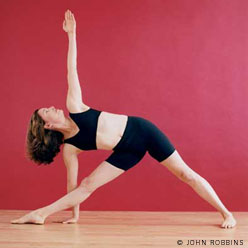 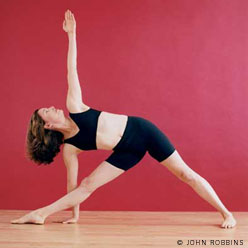 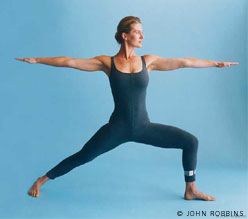 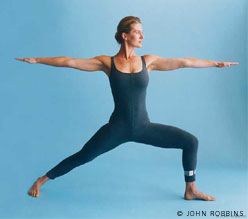 28.  Triangle Pose      B29.  Forward bend     D30.  Warrior 2	A				C				  D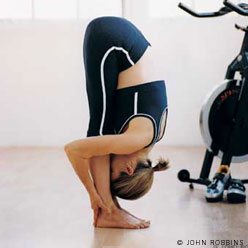 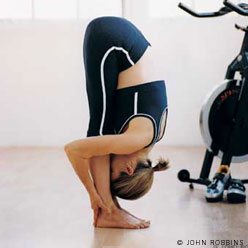 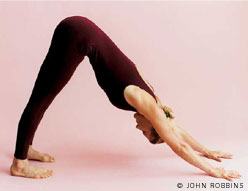 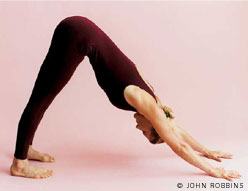 